För er som inte kan följa länkarna till de tröjor och kepsar som vi han köpa.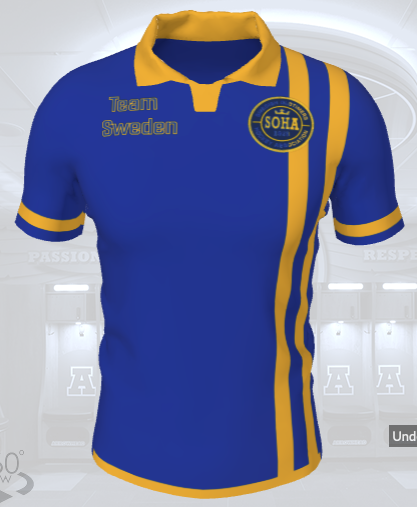 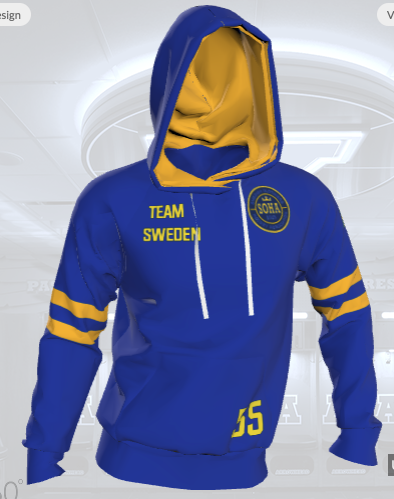 Piké  279:- och T-shirt 199:- vilken       Hoodie. 499:- Med helt blixtlås framtillgul halslinning                                          och broderad logga. Bomull/flees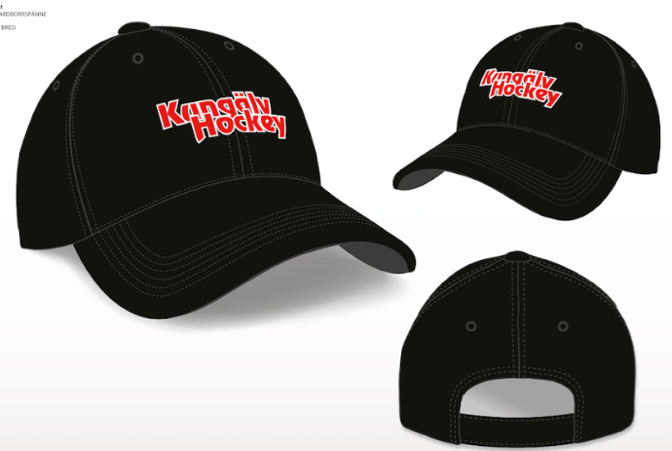 Keps i samma blå som i våra matchställ och som plaggen ovanBroderad SOHA-logga framtill.Bokas till danielsson.mats.t@gmail.comEllerSms 0703171200. 